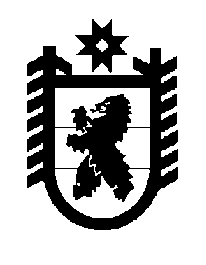 Российская Федерация Республика Карелия    ПРАВИТЕЛЬСТВО РЕСПУБЛИКИ КАРЕЛИЯПОСТАНОВЛЕНИЕот 13 июня 2018 года № 208-Пг. Петрозаводск О мерах по развитию регионального                                                           государственного телеканалаВ целях реализации государственной политики в области                        развития средств массовой информации, обеспечения оперативного                 доведения достоверной информации о решениях органов государственной власти Республики Карелия и социально значимой информации до                  населения Республики Карелия Правительство Республики Карелия                                         п о с т а н о в л я е т:1. Определить, что телеканал «САМПО ТВ 360°» (учредитель – автономное учреждение Республики Карелия «Информационное агентство «Республика Карелия», лицензия на телевизионное вещание от 2 февраля           2018 года № 29136, территория вещания – Республика Карелия) является государственным региональным средством массовой информации (далее – региональный государственный телеканал).2. Установить, что в информационные программы  регионального государственного телеканала включаются сообщения:о решениях и действиях Главы Республики Карелия, предусмотренных частями 3, 5 статьи 45, пунктами 4, 6, 7, 8, 10, 16, 17 статьи 51, частью 1       статьи 551 Конституции Республики Карелия, частью 1 статьи 3 Закона Республики Карелия от 2 июля 2014 года № 1809-ЗРК «Об Уполномоченном по защите прав предпринимателей в Республике Карелия»;  о решениях и действиях Законодательного Собрания Республики Карелия, предусмотренных пунктом 22 части 1, пунктами 3, 6, 7, 9 части 3 статьи 41, частью 1 статьи 45, частью 2 статьи  551 , частями 3, 4 статьи 62 Конституции Республики Карелия, частью 1 статьи 4 Закона Республики Карелия от 3 ноября 2011 года № 1547-ЗРК «О Контрольно-счетной палате Республики Карелия», частью 1 статьи 3 Закона Республики Карелия                         от 11 марта 2011 года № 1468-ЗРК «Об Уполномоченном по правам ребенка в Республике Карелия»;  о заявлениях и обращениях Главы Республики Карелия, Законодатель-ного Собрания Республики Карелия, Правительства Республики Карелия; о пресс-конференциях Главы Республики Карелия, Первого заместителя Главы Республики Карелия – Премьер-министра Правительства Республики Карелия, Председателя Законодательного Собрания Республики Карелия;о назначении выборов в случаях, предусмотренных Законом Республики Карелия от 13 июня 2003 года № 676-ЗРК «О Центральной избирательной комиссии Республики Карелия»;об иных общественно значимых фактах деятельности органов государственной власти Республики Карелия.3. Администрации Главы Республики Карелия принять меры по развитию и продвижению регионального государственного телеканала, включая представление телеканала для участия в процедуре выбора обязательного общедоступного телеканала субъекта Российской Федерации в порядке, установленном постановлением Правительства Российской Федерации от 16 ноября 2016 года № 1205 «Об утверждении Правил выбора обязательного общедоступного телеканала субъекта Российской Федерации».           Глава Республики Карелия 					                  А.О. Парфенчиков